Порядок действий при несчастном случае на производстве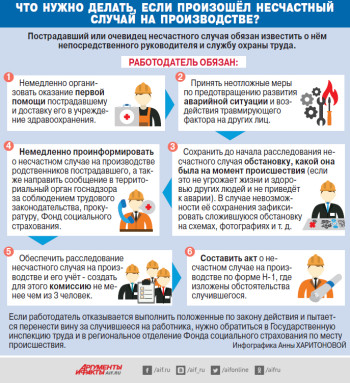  Несчастный случай на производстве — это событие, которое требует документального расследования причин и обстоятельств произошедшего. Поскольку выяснение обстоятельств несчастного случая связано с определенной последовательностью действий, которая не должна нарушаться, работодателю необходимо знать, как действовать в подобных ситуациях.Пошаговая инструкция: Если произошел несчастный случай на производстве, действия работодателя следующие.Шаг 1. Первая помощь пострадавшему. При возникновении несчастного случая в первую очередь необходимо, прежде чем бросаться на помощь пострадавшему, убедиться в отсутствии опасности для остальных работников. Если опасности нет — незамедлительно оказываем помощь, если же есть хоть малейшая угроза — сначала устраняем возможную опасность для спасателей и только потом подходим к пострадавшему. Например. При производстве работ по очистке цистерны от токсичных материалов у работника произошел разрыв маски, он погиб в течение нескольких секунд. Второй работник, поняв, что связь с напарником утеряна, без изолирующих средств органов дыхания заглянул в цистерну и тоже погиб.Шаг 2. Вызов скорой помощи и оповещение госорганов. После того как работнику оказали первую помощь и вызвали бригаду скорой (или сами отвезли в больницу, если позволяет состояние пострадавшего), работодатель обязан предпринять определенные действия при несчастном случае на производстве. Начать следует с направления уведомления в соответствующие организации в течение определенного времени (статья 228.1 ТК РФ): Любой НС (групповой, легкий, тяжелый и т. д.) - ФСС по месту регистрации работодателя; в течение суток (групповой, в том числе тяжелый или со смертельным исходом) - ГИТ по РБ, прокуратура, органы местного самоуправления по месту регистрации работодателя, работодатель (если НС случился с командированным), контролирующий орган (если НС случился на объекте, подконтрольном этому органу, например, Ростехнадзор при НС с краном свыше 10 тонн), территориальное объединение профсоюзов. Уведомления в ФСС подаются по форме, которая утверждена Приказом ФСС РФ от 24.08.2000 № 157. Уведомления в другие организации заполняются по форме, которая утверждена Постановлением Минтруда России от 24.10.2002 № 73. Работодатель обязан доставить пострадавшего в медицинское учреждение либо домой за свой счет (статья 223 ТК РФ). При этом если пострадавший чувствует себя нормально, это не значит, что с ним все в порядке. Действия работника при несчастном случае на производстве должны подчиняться требованиям нормативных документов, а не его желаниям или субъективной оценке полученного вреда. Например, признаки паренхиматозного кровотечения не всегда являются явными и не всегда их удается диагностировать сразу, в результате чего пострадавший истекает кровью в себя: начинается легкая сонливость, головокружение, потом понижается давление, учащается пульс, учащается дыхание, кожа бледнеет, выступает холодный липкий пот, конечности холодеют, наступает апатия, адинамия, заторможенность, патологическая сонливость, тремор, спутанность сознания, кома и смерть. Процесс может занять всего пару часов, не надо рисковать.Шаг 3. Сохранение места происшествия в неизменном виде. Место ЧП необходимо оградить и никого туда не пускать. Все надо оставить как есть, лучше еще и сфотографировать — эти материалы лягут в основу расследования. Если вас оставили ответственным за сохранение места происшествия, не надо задаваться вопросом: что делать при несчастном случае на производстве. Это решает работодатель, ваша задача — сохранить место ЧП в том виде, как есть. Не надо множить нарушения, тем более, если они действительно имели место быть.Шаг 4. Подбор комиссии. Ст. 229 ТК РФ обязывает работодателя при наступлении происшествия тут же собрать комиссию для расследования его обстоятельств. Состав комиссии утверждается работодателем путем издания приказа. В комиссию войдут: представитель от работодателя; сотрудник, отвечающий за безопасность труда; представитель от профсоюза. Комиссия может включать и других лиц, но эти — обязательные. Если работодатель — физлицо, то комиссия включает: самого работодателя; представителя работника, получившего травму; независимого эксперта в области трудовой охраны. Если расследуется ЧП, при котором пострадало 2 и более работника, или инцидент был со смертельным исходом, то в составе комиссии обязаны быть: гос. инспектор по охране труда, председательствующий в ней; представитель власти необходимого уровня; представитель территориального профсоюзного органа; доверенное лицо погибшего (если была зафиксирована смерть пострадавшего). Полный список случаев, при которых должны включаться те или иные представители власти разных уровней, указан в ст. 229 ТК РФ.Шаг 5. Расследование несчастных случаев на производстве регламентировано ТК РФ и Постановлением Министерства труда и социального развития России от 24.10.2002 № 73. Сроки следующие: легкие случаи, о которых стало известно сразу, расследуются в течение 3 дней; тяжелые и со смертельным исходом — в течение 15 дней с возможным продлением председателем комиссии по расследованию несчастных случаев сроков расследования еще на 15 дней; случай, о котором работодатель не был оповещен своевременно, или в результате которого нетрудоспособность работника наступила не сразу, расследуется в общем порядке по заявлению пострадавшего или его доверенного лица в течение одного месяца со дня поступления такого заявления. Комиссия обязана: опросить свидетелей случая, руководителя организации, пострадавшего человека (если он в состоянии давать показания), составить протокол по форме 6, утв. Постановлением Минтруда № 73 от 24.10.2002; осмотреть место происшествия, составить протокол по форме 7, утв. Министерством труда и социального развития РФ в Постановлении от 24.10.2002; установить обстоятельства несчастного случая; выяснить причины и факторы возникновения данной ситуации; определить, может ли случай называться производственным; выявить лиц, которые допустили наступление такого случая; сделать заключение о том, какие меры должны быть приняты для недопущения в будущем подобных случаев; определить наличие вины пострадавшего; составить акт о несчастном случае на производстве — форму Н-1, визируемый полным составом комиссии и руководителем организации. Работодатель должен помогать в расследовании: предоставить комиссии кабинет для проведения расследования случая; предоставить автотранспорт для перемещений; обеспечить членов комиссии возможностью пользования различными видами связи; сфотографировать и по возможности заснять на видео место происшествия; привлечь к расследованию экспертов; провести необходимые лабораторные исследования. Также работодатель должен получить заключение врачей из медучреждения о степени тяжести произошедшего несчастного случая. Она определяется согласно Приказу Минздравсоцразвития № 160 от 24.02.2005. Расследование группового тяжелого несчастного случая, трагического события, в результате которого наступила смерть работника, а также где работодатель — физлицо, проходит с некоторыми особенностями. Порядок действий при несчастном случае на производстве в этом случае указан в Положении об особенностях расследования несчастных случаев на производстве в отдельных отраслях и организациях, утв. 73 Постановлением Минтруда РФ от 24.10.2002. Их следует учесть при проведении расследования. Шаг 6. По окончании расследования 1 экземпляр акта с копиями всех материалов передается в ФСС. Второй экземпляр акта не позднее трех рабочих дней выдается работнику или его представителю. Третий остается в организации и хранится там 45 лет.Шаг 7. Отчет. Каждая организация должна вести журнал регистрации н/с на производстве. В него вносится информация обо всех несчастных случаях, произошедших на производстве. Данный журнал после полного заполнения следует хранить в организации в течение 45 лет.Каждый работодатель обязан провести расследование несчастного случая, произошедшего в его организации. При этом он обязан соблюсти именно тот порядок действий при несчастных случаях и травмах, который мы описывали выше. Расследование проводится по факту каждой травмы, которая случилась в рабочее время или на территории работодателя, в том числе по факту: драк, укусов животных и даже насекомых; поражения электрическим током, в том числе и молнией; утопления, обморожения, перегрева (тепловой или солнечный удар) или получения ожогов (солнечные ожоги не считаются); иных увечий и вреда организму. Чтобы травма была признана производственной, увечье должно быть получено при определенных обстоятельствах. Например: во время работы непосредственно на территории организации. При этом не имеет значения, в обеденный перерыв была получена травма или при выполнении сверхурочной работы; травма получена по пути следования к работе либо обратно на служебном автомобиле; во время командировки; в процессе выполнения работы вахтовым методом и т. д. Каждый факт производственного происшествия должен быть подтвержден и расследован. Факт наступления такого случая подтверждается материалами соответствующего расследования.